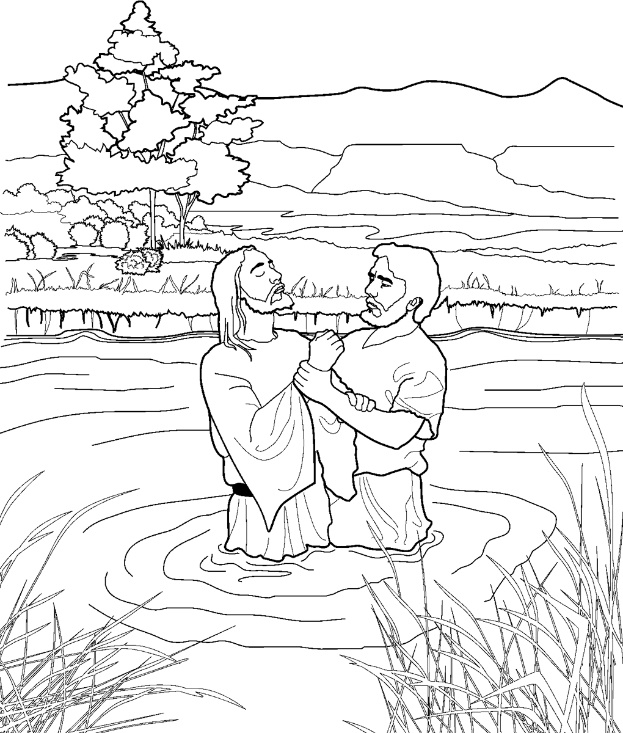 Materials Needed:Jesus – Plastic spoon with picture of Jesus taped to itJohn the Baptist – Plastic spoon with picture of John the Baptist taped to itPicture of JudeaPicture of River JordanStory:   Baptism, p. 100 (Verses 1 & 2)Instructions:Set-up:  Distribute to each child:  A Jesus spoonA John spoonA Judea picture A river picture Note:  If you don’t have time to print the pictures, just give each child 2 plastic spoons and have them pretend that one is Jesus and one is John.  Tell them their knees are Judea and the space between them is the River Jordan.First Time:  Model the story as you sing the song the first time (children listen). Second Time:  Have children act out the song with you as you sing it togetherThird Time:  Pair children.  One child sings while the other moves the spoons, then switch.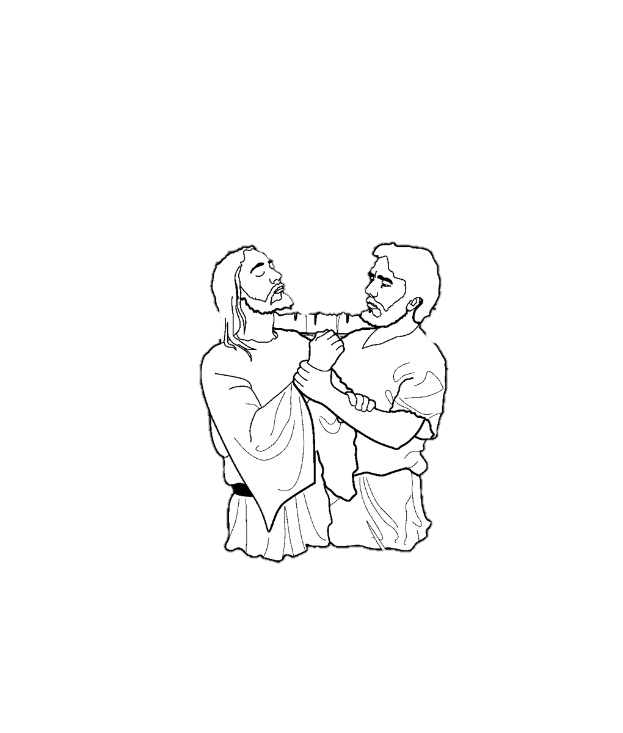 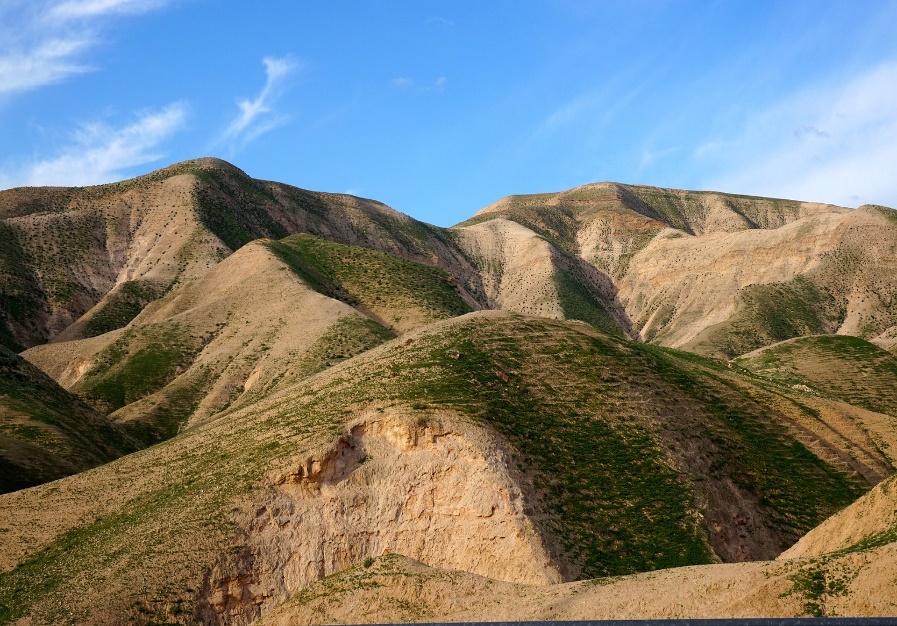 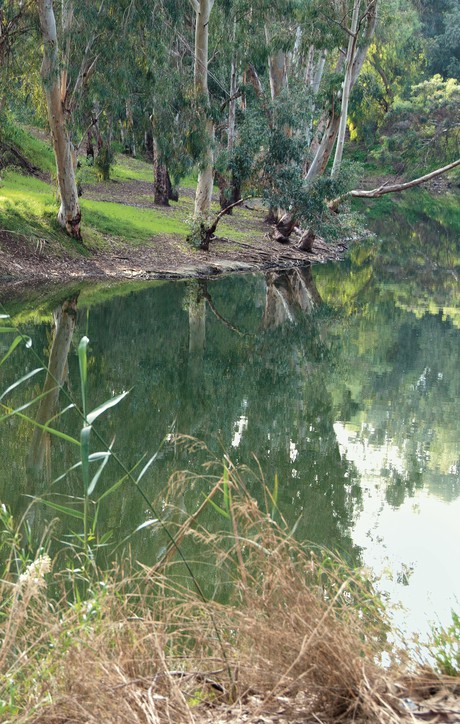 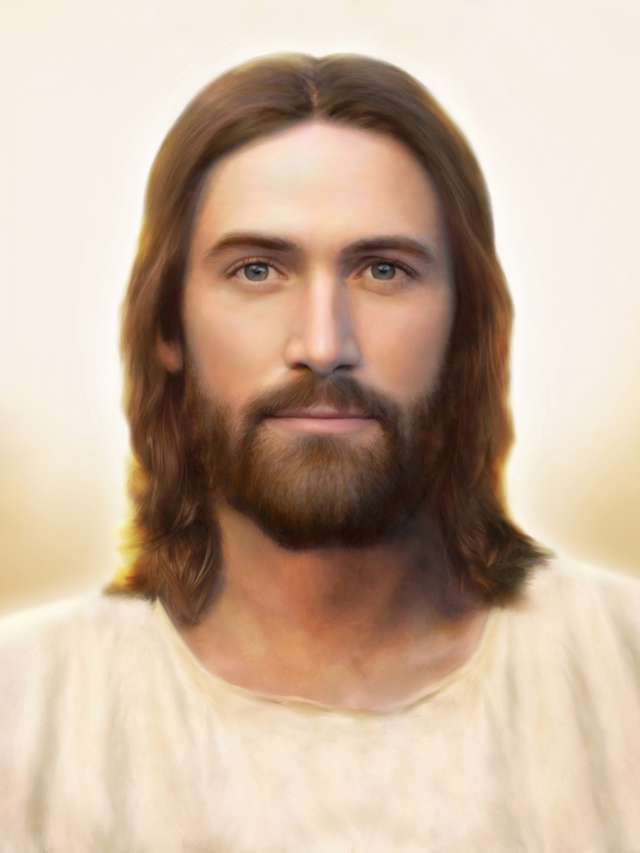 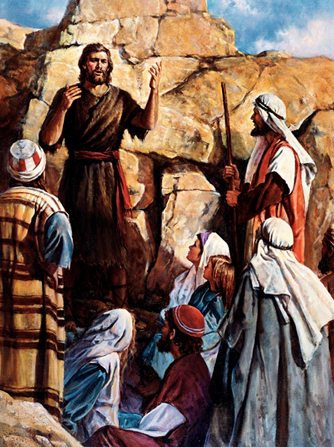 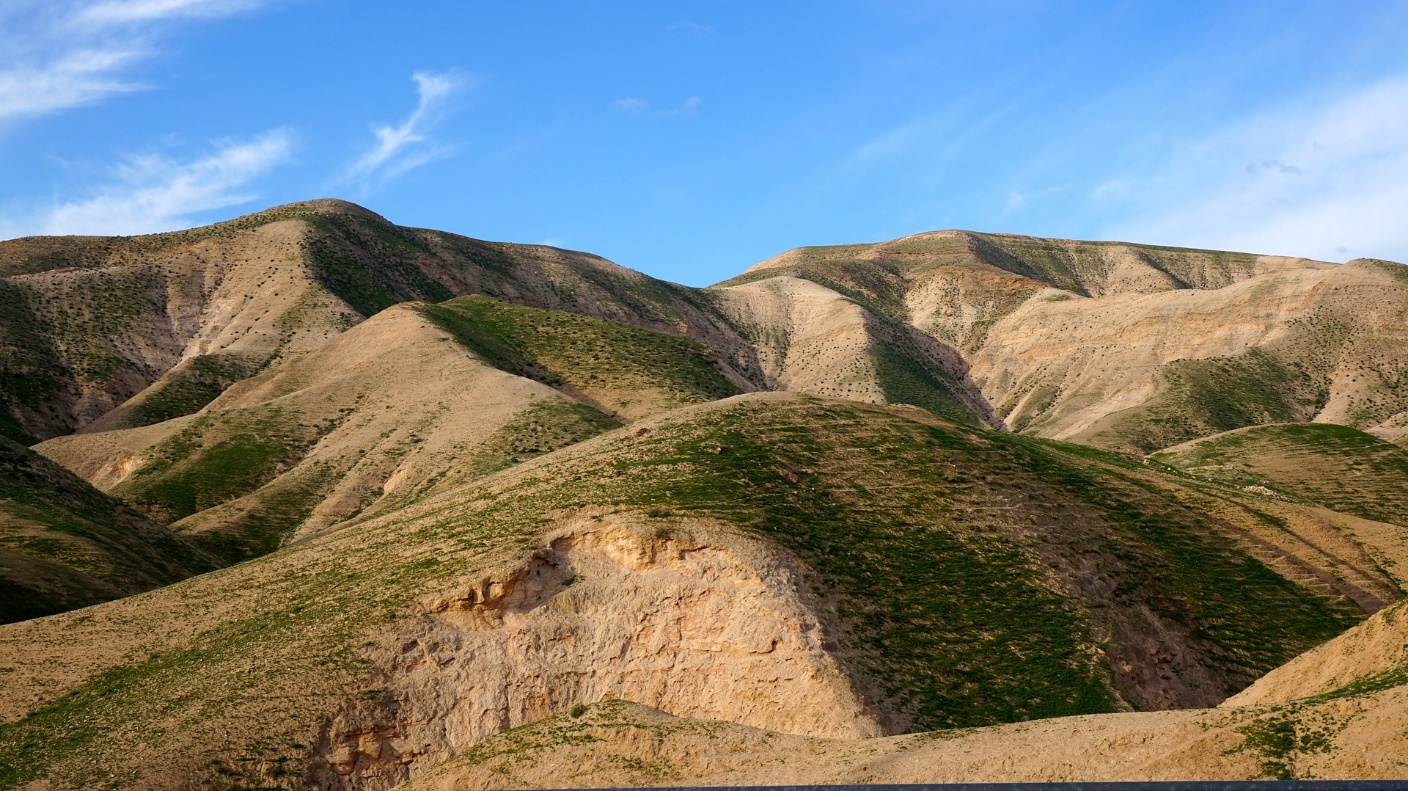 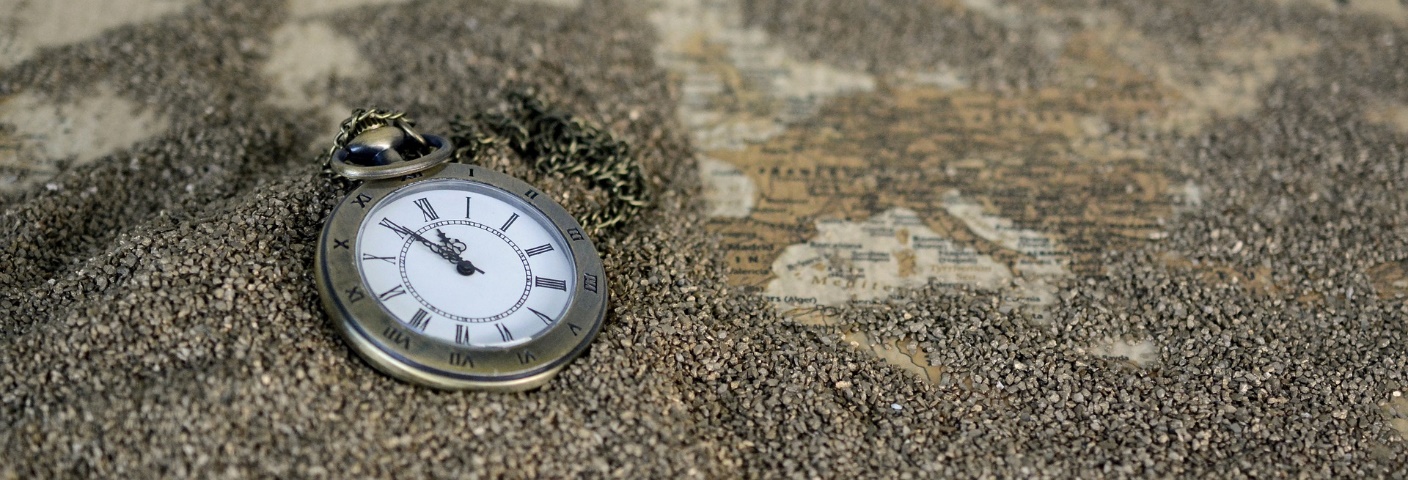 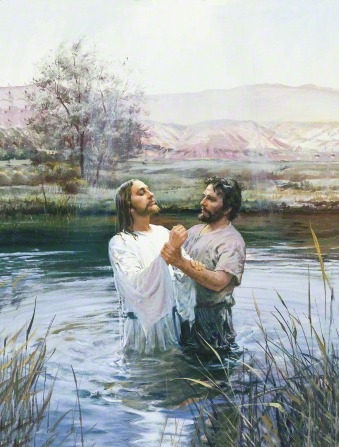 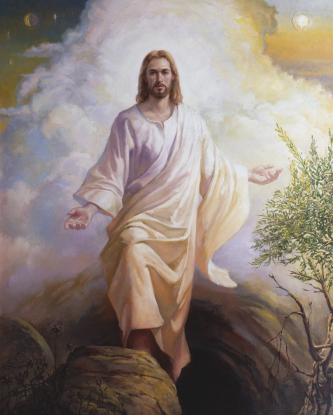 Credits:Annca.  (2016, Sept. 2).  Pocket watch time of sand.  Pixabay.  Retrieved February 2, 2019, from https://pixabay.com/en/pocket-watch-time-of-sand-1637396/  Used under a Pixabay License.  Free for commercial use.  No attribution required.Borup, Brent.  Light of the World.  LDS Media Library.  Retrieved February 3, 2019, from https://www.lds.org/media-library/images/light-of-the-world-jesus-christ-1301483?lang=engJohn baptizes Christ.  LDS Media Library.  Retrieved February 3, 2019, from  https://www.lds.org/media-library/images/john-baptizes-christ-39544?lang=engJohn the Baptist by Del Parson. LDS Media Library.  Retrieved February 3, 2019, from https://www.lds.org/media-library/images/john-baptist-lds-art-parson-39541?lang=engAnderson, Harry.  John baptizing Jesus.  LDS Media Library.  Retrieved February 3, 2019, from  https://www.lds.org/media-library/images/john-baptizing-jesus-377623?lang=engMoore67.  (2016, Jun. 9).  Israel Judea desert hills.  Pixabay.  Retrieved February 2, 2019, from https://pixabay.com/en/israel-judea-desert-hills-1444843/  Used under a Pixabay License.  Free for commercial use.  No attribution required.Ong, Wilson J.  The Resurrected Christ.  LDS Media Library.  Retrieved February 3, 2019, from https://www.lds.org/media-library/images/resurrected-christ-wilson-ong-212048?lang=eng&_r=1Jordan River.  LDS.org Bible Photos.  Retrieved February 3, 2019, from https://www.lds.org/scriptures/bible-photos/photo-25?lang=engJesus came to John the Baptist  Move Jesus spoon toward John spoonIn Judea long agoWalk both spoons in front of picture of JudeaAnd was baptized by immersionLay Jesus spoon down, then back up in front of river pictureIn the river Jordan’s flowPoint to the river“To fulfill the law,” said JesusHave the Jesus spoon “talk” to the John spoonWhen the Baptist questioned, “Why?”Have the John spoon “talk” to the Jesus spoonAnd to enter with my Father  Move the Jesus spoon to a picture of Heavenly FatherIn His kingdom up on highMove the Jesus spoon above your head